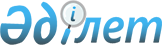 О внесении изменений и дополнения в постановление Правительства Республики Казахстан от 9 августа 2011 года № 920 "Об утверждении Правил продажи объектов приватизации"Постановление Правительства Республики Казахстан от 21 июля 2014 года № 813

      Правительство Республики Казахстан ПОСТАНОВЛЯЕТ:



      1. Внести в постановление Правительства Республики Казахстан от 9 августа 2011 года № 920 «Об утверждении Правил продажи объектов приватизации» (САПП Республики Казахстан, 2011 г., № 51, ст. 706) следующие изменения и дополнение:



      в Правилах продажи объектов приватизации, утвержденных указанным постановлением:



      подпункт 12) пункта 1 исключить;



      дополнить пунктом 2-1 следующего содержания:

      «2-1. Критерии по выбору видов отчуждения государственного имущества определяются по республиканскому имуществу – уполномоченным органом по государственному имуществу, по коммунальному имуществу – соответствующими местными исполнительными органами.»;



      пункт 13 изложить в следующей редакции:

      «13. Подготовку к проведению торгов осуществляет продавец, который обеспечивает своевременное опубликование извещения о проведении торгов, проводит прием заявок и регистрацию участников закрытого тендера и конкурса путем двухэтапных процедур, передает поступившие материалы тендера и конкурса путем двухэтапных процедур для рассмотрения комиссией.»;



      абзац первый пункта 22 изложить в следующей редакции:

      «22. Для регистрации в качестве участника закрытого тендера или конкурса путем двухэтапных процедур необходимо представить:»;



      часть первую пункта 23 изложить в следующей редакции:

      «23. Прием заявок и регистрация лиц, желающих принять участие в закрытом тендере или конкурсе путем двухэтапных процедур, производятся при наличии полного комплекта требуемых документов.»;



      пункты 23-1, 23-2 и 23-3 изложить в следующей редакции:

      «23-1. Для участия в аукционе или коммерческом тендере необходимо предварительно зарегистрироваться на веб-портале реестра с указанием:

      1) для физических лиц: индивидуального идентификационного номера (далее – ИИН), фамилии, имени и отчества (при наличии);

      2) для юридических лиц: бизнес-идентификационного номера (далее – БИН), полного наименования, фамилии, имени и отчества (при наличии) первого руководителя;

      3) реквизитов расчетного счета в банке второго уровня для возврата гарантийного взноса;

      4) контактных данных (почтовый адрес, телефон, факс, e-mail).

      При изменении вышеуказанных данных участник в течение одного рабочего дня изменяет данные, внесенные в веб-портал реестра.

      23-2. Для регистрации в качестве участника аукциона или коммерческого тендера необходимо на веб-портале реестра зарегистрировать заявку на участие в торгах по форме, согласно приложению к настоящим Правилам, подписанную ЭЦП участника.

      Участники коммерческого тендера регистрируют заявку с приложением электронных (сканированных) копий следующих документов:

      1) при продаже принадлежащих государству акций – выписки из реестра акционеров, содержащей информацию об акционерных обществах, которые владеют акциями участника (на момент опубликования извещения);

      2) тендерного предложения и ценового предложения, подписанного участником тендера, загружаемого в электронный конверт на специально отведенной веб-странице реестра;

      3) подтверждающих соответствие особым условиям и дополнительным требованиям к покупателю, указанным в извещении о проведении торгов.

      Иностранные юридические лица представляют нотариально заверенные копии учредительных документов с нотариально заверенным переводом на казахский и/или русский языки.

      23-3. Победитель аукциона или коммерческого тендера представляет продавцу при подписании договора купли-продажи копии следующих документов, с обязательным предъявлением оригиналов для сверки либо нотариально засвидетельствованные копии указанных документов:

      1) для физических лиц: паспорта или документа, удостоверяющего личность физического лица;

      2) для юридических лиц: свидетельства либо справки о государственной регистрации (перерегистрации) юридического лица;

      документа, удостоверяющего полномочия представителя юридического лица, а также паспорта или документа, удостоверяющего личность представителя юридического лица.

      Победитель коммерческого тендера также представляет продавцу при подписании договора купли-продажи оригиналы либо нотариально заверенные копии документов, прикрепленных к заявке.

      Оригиналы документов после сверки возвращаются в течение одного рабочего часа.»;



      пункт 25 изложить в следующей редакции:

      «25. Документы участников после регистрации в журнале хранятся в сейфе, в день проведения закрытого тендера или конкурса путем двухэтапных процедур документы участников передаются комиссии для рассмотрения и допуска к закрытому тендеру или конкурсу путем двухэтапных процедур.

      Заявки и прилагаемые к ним электронные (сканированные) копии документов участников коммерческого тендера хранятся в базе данных реестра и не доступны для загрузки и просмотра до времени и даты, указанных в извещении о проведении торгов.»;



      пункт 26-1 изложить в следующей редакции:

      «26-1. После регистрации заявки на участие в аукционе или коммерческом тендере веб-порталом реестра в течение трех минут производится автоматическая проверка на наличие в базе данных реестра сведений о поступлении гарантийного взноса по объекту продажи, на который подана заявка.

      Основанием для отказа веб-порталом реестра в принятии заявки является несоблюдение участником требований, указанных в пунктах 23-1 и 23-2 настоящих Правил, а также непоступление за семьдесят два часа до начала торгов гарантийного взноса, указанного в извещении о проведении торгов, на счет продавца.

      В случае наличия в базе данных реестра сведений о поступлении гарантийного взноса на счет продавца, веб-портал реестра осуществляет принятие заявки и допуск участников аукциона и коммерческого тендера. При отсутствии в базе данных реестра сведений о поступлении гарантийного взноса на счет продавца, веб-портал реестра отклоняет заявку участника.

      По результатам автоматической проверки веб-портал реестра направляет на электронный адрес участника, указанный на веб-портале реестра, электронное уведомление о принятии заявки либо причинах отказа в принятии заявки.

      Участнику, допущенному к аукциону, представляется доступ к аукционному залу по аукционному номеру, присваиваемому веб-порталом реестра.»;



      пункт 36-6 изложить в следующей редакции:

      «36-6. Шаг изменения цены устанавливается следующим образом:

      1) при стартовой или текущей цене объекта приватизации в размере до 20000-кратного размера месячного расчетного показателя шаг изменения устанавливается в размере 10 процентов;

      2) при стартовой или текущей цене объекта приватизации в размере от 20000 до 50000-кратного размера месячного расчетного показателя шаг изменения устанавливается в размере 7 процентов;

      3) при стартовой или текущей цене объекта приватизации в размере от 50000-кратного до 100000-кратного размера месячного расчетного показателя шаг изменения устанавливается в размере 5 процентов;

      4) при стартовой или текущей цене объекта приватизации в размере от 100000-кратного до 250000-кратного размера месячного расчетного показателя шаг изменения устанавливается в размере 2,5 процентов;

      5) при стартовой или текущей цене объекта приватизации в размере от 250000-кратного до 500000-кратного размера месячного расчетного показателя шаг изменения устанавливается в размере 1 процента;

      6) при стартовой или текущей цене объекта приватизации в размере от 500000-кратного размера месячного расчетного показателя и выше шаг изменения устанавливается в размере 0,5 процентов.

      Аукцион проводится по одному из двух ниже описанных методов.»;



      пункт 36-9 изложить в следующей редакции:

      «36-9. Результаты аукциона по каждому проданному объекту приватизации оформляются электронным протоколом о результатах аукциона, который подписывается на веб-портале реестра продавцом и победителем с использованием ЭЦП в день проведения торгов.»;



      пункт 41 изложить в следующей редакции:

      «41. Если количество зарегистрированных участников тендера менее двух, то тендер объявляется несостоявшимся, за исключением третьих и последующих торгов, на которых объект приватизации может быть продан единственному участнику.

      Если тендер объявляется несостоявшимся, продавцом подписывается акт о несостоявшемся тендере.»;



      пункт 43 изложить в следующей редакции:

      «43. Вскрытие заявок на участие в коммерческом тендере производится посредством веб-портала реестра автоматически по наступлению даты и времени торгов, указанных в извещении о проведении торгов. При закрытом коммерческом тендере продавец передает поступившие материалы тендера для рассмотрения комиссией.

      При проведении тендера комиссия объявляет победителем тендера участника, предложение которого содержит наивысшую цену за объект приватизации и удовлетворяет условиям тендера.

      В случае, если на тендере предложения двух и более участников содержат одинаковую наивысшую цену и удовлетворяют условиям тендера, то победителем тендера среди данных участников признается участник, заявка которого принята ранее других заявок участников, чьи предложения содержат одинаковую наивысшую цену и удовлетворяют условиям тендера.»;



      пункт 44 исключить;



      пункт 45 изложить в следующей редакции:

      «45. Результаты закрытого тендера по каждому проданному объекту приватизации оформляются протоколом о результатах торгов, который подписывается председателем комиссии, всеми членами комиссии и победителем тендера по окончании торга по каждому объекту приватизации и подлежит включению в реестр. Член комиссии при необходимости письменно излагает свое особое мнение в протоколе или прилагает его к протоколу.

      Победитель коммерческого тендера уведомляется о результатах торгов по электронной почте для подписания электронного протокола после завершения коммерческого тендера.

      Протокол о результатах торгов в коммерческом тендере формируется веб-порталом реестра, подписывается с использованием ЭЦП всеми членами комиссии и победителем коммерческого тендера в день проведения торгов.

      При коммерческом тендере продавец направляет на электронные адреса участников, указанные на веб-портале реестра, электронное уведомление о результатах коммерческого тендера к которому прилагается электронная копия подписанного комиссией протокола о результатах торгов.

      Не позднее дня, следующего за днем окончания закрытого тендера, комиссия объявляет результаты тендера всем участникам.»;



      пункт 47 изложить в следующей редакции:

      «47. Протокол о результатах торгов является документом, фиксирующим результаты торгов и обязательства победителя и продавца подписать договор купли-продажи объекта приватизации на условиях, являющихся результатом тендера. Договор купли-продажи с победителем подписывается в срок не более десяти календарных дней со дня подписания протокола о результатах торгов. В случае неподписания победителем в установленные сроки договора купли-продажи данный объект приватизации вновь выставляется на торги.

      В случае не подписания победителем в установленные сроки электронного протокола о результатах коммерческого тендера либо договора купли-продажи, то продавцом подписывается акт об отмене результатов тендера посредством ЭЦП и данный объект приватизации вновь выставляется на торги.»;



      пункт 50 изложить в следующей редакции:

      «50. Порядок проведения закрытого тендера регулируется пунктами 37, 38, 39, 40, 41, 42, 43, 45, 46, 47, 48, 49 настоящих Правил.».



      2. Настоящее постановление вводится в действие по истечении десяти календарных дней после дня его первого официального опубликования.       Премьер-Министр

      Республики Казахстан                       К. Масимов
					© 2012. РГП на ПХВ «Институт законодательства и правовой информации Республики Казахстан» Министерства юстиции Республики Казахстан
				